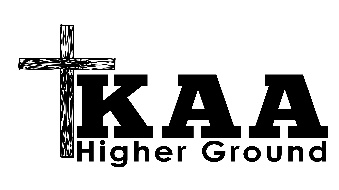 2024 HIGHER GROUND SESSION TRANSFER FORMThe form below represents the request for your group to cancel one session in preference for another. The KAA Registration Department cannot guarantee that the placement of the group will be either exact or similar to the current status of the group. Also any current wait list status is not guaranteed to be remedied by the change. Completion of the form indicates that the group leader is in acceptance of the status received as a result of the transfer to another session and is aware that the status of either all or some registrants may be subject to change. If the changes reflect an increase in the overall total of registrants an Additional deposit amount must be applied in order for the changes to be made complete. Cancellations made as a result of this change will be credited to the account until April 1st after which time a forfeiture fee will be applied. Please contact the Registration Department at 417-266-4000 with any questions.Group / Family Name:___________________________________________________________Group / Family Leader:_____________________________________________  Date:________Current Session: _________HG 1     Male:  Campers Enrolled ________    WL_________  HG 1  Female: Campers Enrolled ________    WL_________  HG 2     Male:  Campers Enrolled ________    WL_________  HG 2  Female: Campers Enrolled ________    WL_________  HG 3 	  Male: Campers Enrolled ________	   WL_________HG 3  Female: Campers Enrolled ________    WL_________  Requested Session __________HG 1     Male:  Campers Enroll ________    CANCEL_________  HG 1  Female: Campers Enroll ________     CANCEL_________  HG 2     Male:  Campers Enroll ________    CANCEL_________  HG 2  Female: Campers Enroll ________     CANCEL_________  HG 3 	  Male: Campers Enroll ________     CANCEL_________HG 3  Female: Campers Enroll ________     CANCEL_________  FOR OFFICE USE ONLYReflected Enrollment After ChangesHG 1     Male:  Campers Enrolled ________    WL_________  HG 1  Female: Campers Enrolled ________     WL_________  HG 2     Male:  Campers Enrolled ________     WL_________  HG 2  Female: Campers Enrolled ________     WL_________  HG 3 	  Male: Campers Enrolled ________     WL_________HG 3  Female: Campers Enrolled ________     WL_________  Date Received _________________     Date Completed___________________ Processed by ________